 KARTA  UCZESTNIKA  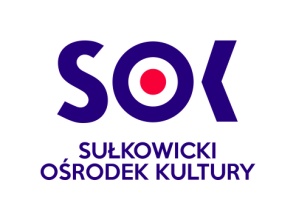 ( wypełnia  rodzic lub opiekun )                                 Zajęcia w Sok-u w roku szkolnym 2020/2021Nazwa zajęć …………………………………………………………. w dniu ……………………….w godz. ……………Nazwa zajęć …………………………………………………………. w dniu ……………………….w godz. ……………Nazwa zajęć …………………………………………………………. w dniu ……………………….w godz. ……………Nazwa zajęć …………………………………………………………. w dniu ……………………….w godz. ……………1. Imię i Nazwisko dziecka  ............................................................................................................data urodzenia ................................................. miejsce urodzenia   .............................................Imiona rodziców  ..................................................... numer tel……………………………………………………2. Adres zamieszkania ……………………………………………………………………………………………………………….. ..................................................................................................................................................Zobowiązuję się, że *		- będę osobiście przyprowadzać i odbierać dziecko		- będzie przychodzić i odchodzić osobiście			- będzie przyprowadzać i odbierać upoważniona osobaINFORMACJA  RODZICÓW  (OPIEKUNÓW)   Oświadczam, że nie znam przeciwwskazań zdrowotnych do udziału mojego dziecka w zajęciach organizowanych przez SOK w roku szkolnym 2020/2021Zgadzam się na udział mojego dziecka (podopiecznego) w zajęciach przygotowanych przez organizatora. W przypadku rażącej niesubordynacji organizator ma prawo usunąć uczestnika z zajęć.Zobowiązuję się do poniesienia odpowiedzialności materialnej za ewentualne szkody wyrządzone przez moje dziecko.Zobowiązuję się do uiszczenia płatności za udział mojego dziecka w zajęciach w wyznaczonym przez organizatora terminie.................................... (data)		   	.........................................  (podpis rodzica/opiekuna) *Właściwe podkreślić